NAMIZNI  POMLADNI  ŠOPEK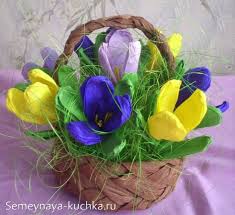 Pojdi na sprehod in naberi pomladno rastje.Naberi 3 rastline, ki imajo cvet.V šopek sestavi rastline vsaj treh različnih barv cvetov in zelenje.Šopek v vazi ali drugi posodi postavi na izbrano mesto v vašem stanovanju ter o barvnem izboru poduči svoje domače.Napiši:imena rastlin, ki si jih nabral,v katero skupino barv spadajo barve cvetov;npr.:	dren – rumen cvet – rumena je osnovna barva.Če imaš možnost, šopek fotografiraj in ga po e-pošti pošlji svoji učiteljici ali učitelju likovne umetnosti: 	benic.ana@os-cerknica.si		bernarda.dolnicar@os-cerknica.si		jernej.dolnicar@os-cerknica.siNe pozabi se podpisati. Pazi na svoje zdravje!